 Председатель СГО профсоюза работников образования Татьяна Козлова поздравила с 90-летним юбилеем члена Союза композиторов России, дирижёра Бориса Миронова.Сегодня во Дворце детского и юношеского творчества г.Севастополя прошла Программа авторского концерта "Душа маэстро", которая была посвящена 60-летию музыкально-педагогической и творческой деятельности талантливого педагога и наставника.В исполнении Образцового академического хора "Жаворонок", Образцовой шоу-группы " Сюрприз" прозвучали песни ' Мы-севастопольцы"," Признание Севастополю", "Ласпинский вальс" и другие замечательные произведения автора.Обращаясь к маэстро, Татьяна Козлова отметила:
" Вы - гордость нашего образования, человек, ознаменовавший и повлиявший на судьбу целого поколения севастопольцев. Вы являетесь создателем детского симфонического оркестра, который многие годы торжественно открывал фестиваль педагогического творчества "Волшебная муза".От души поздравляем Бориса Алексеевича и желаем ему творческого долголетия и здоровья!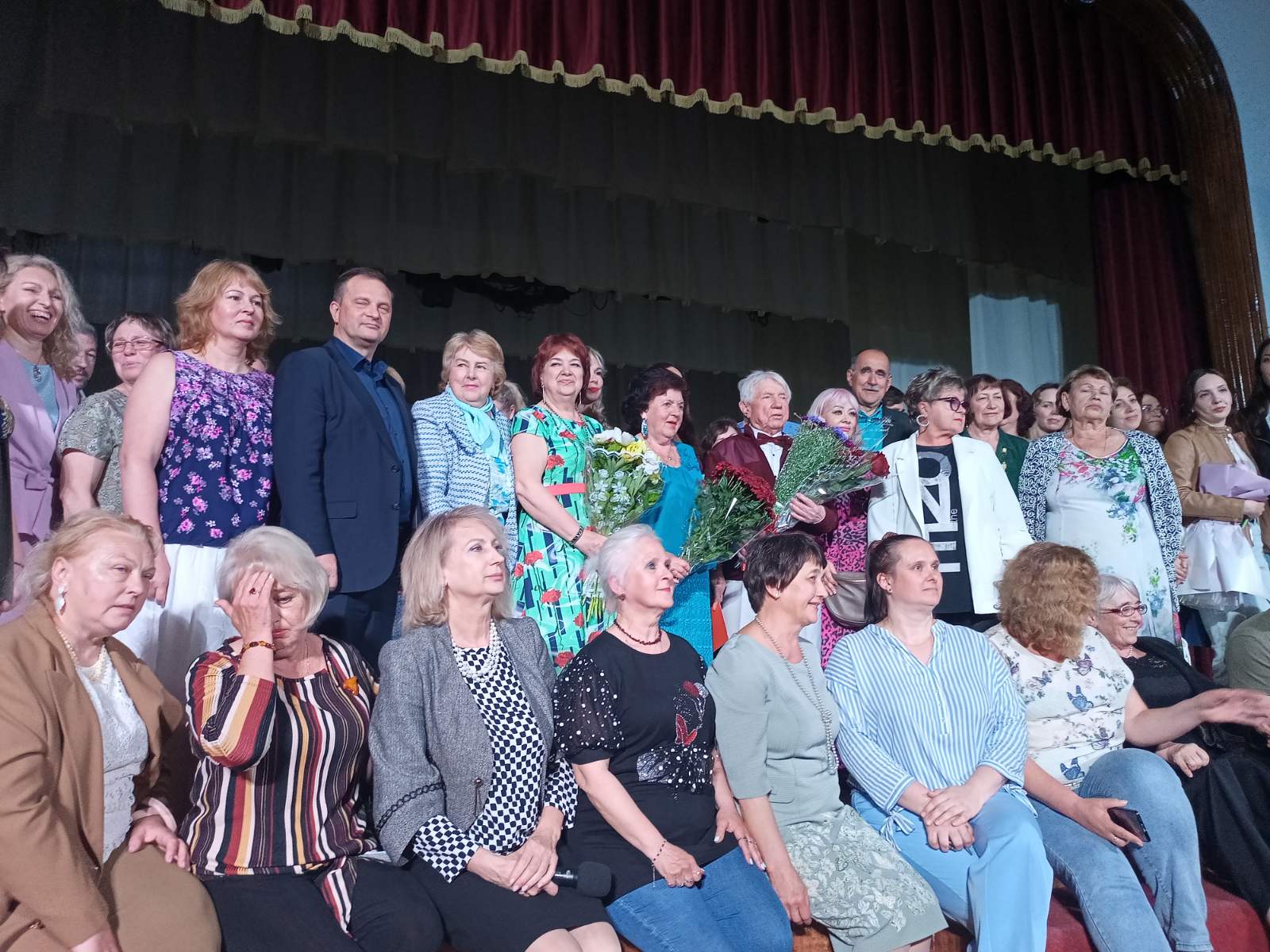 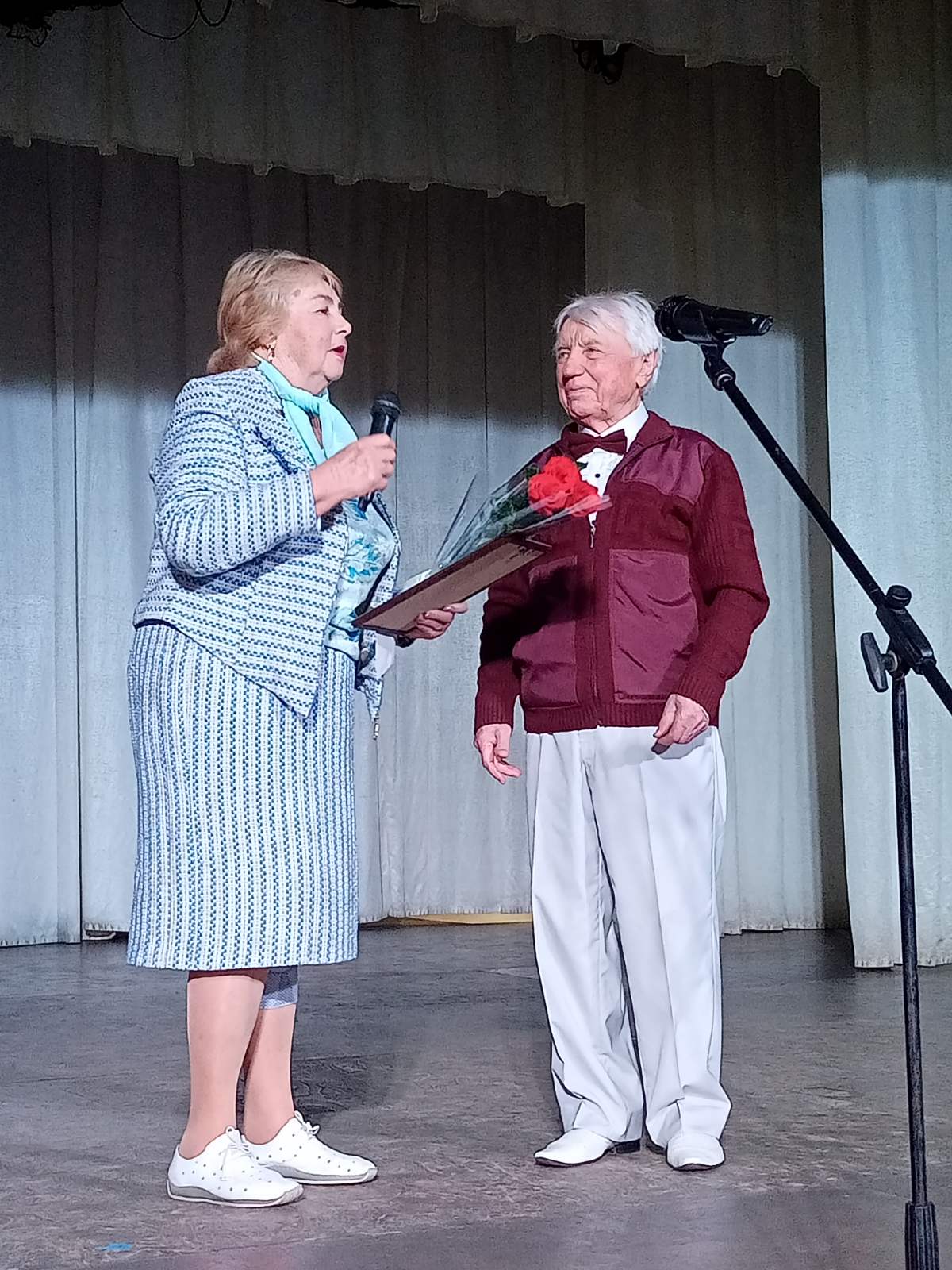 